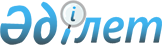 Об очередном призыве граждан Республики Казахстан на срочную воинскую службу в апреле-июне и октябре-декабре 2012 годаПостановление акимата Илийского района Алматинской области от 05 апреля 2012 года N 3-352. Зарегистрировано Управлением юстиции Илийского района Департамента юстиции Алматинской области 19 апреля 2012 года N 2-10-156      Примечание РЦПИ:

      В тексте сохранена авторская орфография и пунктуация.



      В соответствии с подпунктом 8) пункта 1 статьи 31 Закона Республики Казахстан от 23 января 2001 года "О местном государственном управлении и самоуправлении в Республики Казахстан", пунктом 3 статьи 27, пунктом 1 статьи 28, статьи 31 Закона Республики Казахстан от 16 февраля 2012 года "О воинской службе и статусе военнослужащих", а также Указа Президента Республики Казахстан от 1 марта 2012 года № 274 "Об увольнении в запас военнослужащих срочной воинской службы, выслуживших установленный срок воинской службы, и очередном призыве граждан Республики Казахстан на срочную воинскую службу в апреле-июне и октябре-декабре 2012 года" и постановления Правительства Республики Казахстан от 12 марта 2012 года № 326 "О реализации Указа Президента Республики Казахстан от 1 марта 2012 года № 274 "Об увольнении в запас военнослужащих срочной воинской службы, выслуживших установленный срок воинской службы, и очередном призыве граждан Республики Казахстан на срочную воинскую службу в апреле-июне и октябре-декабре 2012 года" акимат Илийского района ПОСТАНОВЛЯЕТ:



      1. Акимам поселковых, сельских округов организовать и обеспечить очередной призыв в апреле-июне и октябре-декабре 2012 года граждан мужского пола в возрасте от восемнадцати до двадцати семи лет, не имеющих права на отсрочку или освобождение от призыва, а также граждан отчисленных из учебных заведений, не достигших двадцати семи лет и не выслуживших установленные сроки воинской службы по призыву, через призывной участок государственного учреждения "Отдел по делам обороны Илийского района" расположенного по адресу Алматинская область, Илийский район, поселок Отеген батыр, улица Титова, дом 30.



      2. Образовать районную призывную комиссию для проведения призыва граждан на воинскую службу согласно приложению 1.



      3. Утвердить график проведения призыва граждан на воинскую службу согласно приложению 2.



      4. Акимам поселковых, сельских округов в период призыва в ряды вооруженных сил в апреле-июне и октябре-декабре 2012 года организовать оповещение и доставку граждан на призывной участок.



      5. Начальнику государственного учреждения "Отдел внутренних дел Илийского района" Кусайнову Максату Болатовичу (по согласованию) в пределах своих полномочий организовать поиск и доставку граждан, уклоняющихся от исполнения воинской обязанности, организовать работу по охране общественного порядка на призывном участке в период призыва и отправки призывников.



      6. Контроль за исполнением настоящего постановления возложить на заместителя акима района Турымбетова Ерболата Сапаровича.



      7. Настоящее постановление вступает в силу со дня государственной регистрации в органах юстиции и вводится в действие по истечении десяти календарных дней после дня его первого официального опубликования.

  

Состав районной призывной комиссии 

График проведения призыва граждан к воинской службе
					© 2012. РГП на ПХВ «Институт законодательства и правовой информации Республики Казахстан» Министерства юстиции Республики Казахстан
				Аким района


Б. Абдулдаев




Приложение 1 к постановлению

акимата Илийского района от

05 апреля 2012 года

"Об очередном призыве граждан

Республики Казахстан на срочную

воинскую службу в апреле-июне

и октябре-декабре

2012 года № 3-532Председатель комиссии:

 Турымбетов Ерболат Сапарович

 заместитель акима Илийского района 

 Заместитель председателя комиссии:

Аширбаев Нурканат Оксиханович

 начальник государственного

учреждения "Отдел по делам

обороны Илийского района";

 Члены комиссии:

 Кусайнов Максат Болатович

 заместитель начальника

государственного учреждения

"Отдел внутренних дел Илийского

района"; 

 Амирбаев Токтагали Амирбаевич

 заместитель директора государственного коммунального казенного предприятия "Илийская центральная районная больница", председатель медицинской комиссии;

 Секретарь комиссии:

 Комекова Гуля Касабековна

 медсестра государственного коммунального казенного

предприятия "Илийская центральная районная больница".

 

Приложение 2 к постановлению

акимата Илийского района от

05 апреля 2012 года

"Об очередном призыве граждан

Республики Казахстан на срочную

воинскую службу в апреле-июне

и октябре-декабре 2012 года № 3-532№

п/п

 Наиме-

нование

посел-

кового,

сельского

округа

 Количество

призыв-

ников

 График дня и количество призывников

 График дня и количество призывников

 График дня и количество призывников

 График дня и количество призывников

 График дня и количество призывников

 График дня и количество призывников

 График дня и количество призывников

 График дня и количество призывников

 График дня и количество призывников

 График дня и количество призывников

 График дня и количество призывников

 График дня и количество призывников

 График дня и количество призывников

 График дня и количество призывников

 График дня и количество призывников

 График дня и количество призывников

 График дня и количество призывников

 График дня и количество призывников

 График дня и количество призывников

 График дня и количество призывников

 График дня и количество призывников

 График дня и количество призывников

 График дня и количество призывников

 График дня и количество призывников

 График дня и количество призывников

 График дня и количество призывников

 №

п/п

 Наиме-

нование

посел-

кового,

сельского

округа

 Количество

призыв-

ников

 март

 март

 апрель

 апрель

 апрель

 апрель

 апрель

 апрель

 апрель

 апрель

 апрель

 апрель

 апрель

 апрель

 апрель

 апрель

 апрель

 апрель

 апрель

 апрель

 апрель

 апрель

 апрель

 май

 май

 май

 30

 31

 1

 4

 5

 6

 7

 8

 11

 12

 13

 14

 15

 18

 19

 20

 21

 22

 25

 26

 27

 28

 29

 2

 3

 4

 1

 Ақши

 330

 50

 50

 2

 Ащибулак

 876

 50

 50

 3

 Байсерке

 1123

 50

 50

 50

 4

 Боралдай

 1127

 50

 50

 50

 5

 Жетыген

 785

 50

 50

 50

 6

 Казцик

 401

 50

 50

 7

 Қараой

 395

 50

 50

 8

 Междуре-

ченское

 423

 50

 50

 9

 Перво-

майский

 352

 50

 50

 10

 Чапай

 249

 50

 50

 11

 Энергетик

 1150

 50

 50

 50

 Итого

 1300

 50

 50

 50

 50

 50

 50

 50

 50

 50

 50

 50

 50

 50

 50

 50

 50

 50

 50

 50

 50

 50

 50

 50

 50

 50

 50

 